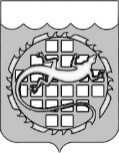 КОНТРОЛЬНО-СЧЕТНАЯ ПАЛАТА ОЗЕРСКОГО ГОРОДСКОГО ОКРУГА РАСПОРЯЖЕНИЕОб утверждении Порядка обеспечения доступа к информациио деятельности Контрольно-счетной палаты Озерского городского округаВ соответствии с Федеральным законом от 09.02.2009 № 8-ФЗ               «Об обеспечении доступа к информации о деятельности государственных органов и органов местного самоуправления», 1.	Утвердить прилагаемый Порядок обеспечения доступа                         к информации о деятельности Контрольно-счетной палаты Озерского городского округа.2.	Назначить ответственным за обеспечение доступа к информации            о деятельности Контрольно-счетной палаты Озерского городского округа заместителя председателя Контрольно-счетной палаты Озерского городского округа.3.	Контроль за исполнением настоящего распоряжения оставляю         за собой.ПредседательКонтрольно-счетной палатыОзерского городского округа							    А.Ю. Люков      УТВЕРЖДЕН      распоряжением председателя                                                                                       Контрольно-счетной палаты                                                                                       Озерского городского округа                                                                                       от     29.07.2015     №     64    ПОРЯДОКобеспечения доступа к информации о деятельностиКонтрольно-счетной палаты Озерского городского округаОбщие положения1.	Правовое регулирование отношений, связанных с обеспечением доступа к информации о деятельности Контрольно-счетной палаты Озерского городского округа (далее – КСП) осуществляется в соответствии с Федеральным законом от 09.02.2009 № 8-ФЗ «Об обеспечении доступа к информации о деятельности государственных органов и органов местного самоуправления» (далее – Федеральный закон № 8-ФЗ), иными нормативными правовыми актами Российской Федерации, а также муниципальными правовыми актами Озерского городского округа, правовыми актами КСП           и настоящим Порядком.2.	Основными принципами обеспечения доступа к информации                  о деятельности КСП являются:а)	открытость и доступность информации о деятельности КСП, за исключением случаев, предусмотренных федеральным законом;б)	достоверность информации о деятельности КСП и своевременность ее предоставления;в)	свобода поиска, получения, передачи и распространения информации о деятельности КСП любым законным способом;г)	соблюдение прав граждан на неприкосновенность частной жизни, личную и семейную тайну, защиту их чести и деловой репутации, права организаций на защиту их деловой репутации при предоставлении информации о деятельности КСП.3.	Доступ к информации о деятельности КСП ограничивается в случаях, если указанная информация отнесена в установленном федеральным законом порядке к сведениям, составляющим государственную или иную охраняемую законом тайну.4.	Доступ к информации о деятельности КСП может обеспечиваться следующими способами:а)	опубликование КСП информации о своей деятельности в средствах массовой информации;б)	размещение КСП информации о своей деятельности в информационно-телекоммуникационной сети Интернет;в)	предоставление пользователям информацией по их запросу информации о деятельности КСП.5.	Доступ к информации о деятельности КСП осуществляется посредством следующих каналов:телефон/факс КСП: 8 (35130) 2-57-21, 2-30-48.адрес электронной почты КСП: secr.cb@ozerskadm.ru;официальный сайт органов местного самоуправления Озерского городского округа в информационно-телекоммуникационной сети Интернет (далее – официальный сайт): ozerskadm.ru.официальное средство массовой информации органов местного самоуправления Озерского городского округа.	6.	Перечень информации о деятельности КСП, размещаемой в сети Интернет на официальном сайте, в том числе периодичность размещения, сроки обновления информации и ответственные за исполнение, определяются в соответствии с распоряжением председателя КСП.	Должностное лицо, ответственное за обеспечение доступа к информации о деятельности КСП, не реже одного раза в месяц осуществляет проверку необходимости обновления информации, размещенной на официальном сайте, и при необходимости обновляет ее.	На официальном сайте запрещается размещение экстремистских материалов, сведений, составляющих государственную или иную охраняемую законом тайну, другой информации ограниченного доступа, предвыборной агитации и агитации по вопросам референдума, информации, нарушающей законодательство об интеллектуальной собственности и о персональных данных, вредоносных программ.	Доступ к информации, размещаемой на официальном сайте, предоставляется на бесплатной основе.	Требования к технологическим, программным и лингвистическим средствам обеспечения пользования официальным сайтом устанавливаются Положением об официальном сайте органов местного самоуправления Озерского городского округа, утверждаемым решением Собрания депутатов Озерского городского округа.2. Организация доступа к информации о деятельности КСП7.	Информация о деятельности КСП в устной форме предоставляется пользователям информацией по служебному телефону всеми должностными лицами КСП:а)	информация справочного характера о КСП (в том числе почтовый адрес, номер телефона для справок, фамилии, имена и отчества председателя, работников КСП);б)	информация о разрешенных к опубликованию нормативных правовых актах, которыми регулируется деятельность КСП;в)	информация об исполняемых КСП функциях и полномочиях;Информация о деятельности КСП может передаваться по сетям связи общего пользования.8.	Опубликование КСП информации о своей деятельности в средствах массовой информации.Информация о проведенных контрольных и экспертно-аналитических мероприятиях, о выявленных при их проведении нарушениях, о внесенных представлениях и предписаниях, а также о принятых по ним решениях и мерах КСП опубликовывает в официальном средстве массовой информации органов местного самоуправления Озерского городского округа (далее – СМИ).Информация о проведенном контрольном (экспертно-аналитическом) мероприятии формируется после его завершения и направляется должностным лицом, ответственным за обеспечение доступа к информации о деятельности КСП, с сопроводительным письмом за подписью председателя КСП                   в информационно-аналитический отдел аппарата Собрания депутатов Озерского городского округа для опубликования в СМИ не позднее двадцати рабочих дней с момента направления информации в Собрание депутатов Озерского городского округа.Информация о принятых решениях и мерах по внесенным представлениям и предписаниям направляется должностным лицом, ответственным за обеспечение доступа к информации о деятельности КСП,       с сопроводительным письмом за подписью председателя КСП                               в информационно-аналитический отдел аппарата Собрания депутатов Озерского городского округа для опубликования в СМИ в течение десяти рабочих дней с момента поступления сведений о принятых по внесенным представлениям (предписаниям) решениях и мерах.9.	Доступ к информации о деятельности КСП, размещаемой на официальном сайте.Для обеспечения доступа к информации о деятельности КСП, размещаемой на официальном сайте, должностные лица формируют необходимую информацию и информационные материалы в соответствии           с Перечнем информации о деятельности Контрольно-счетной палаты, размещаемой в сети Интернет, утвержденном распоряжением председателя КСП.Информация о деятельности КСП в сети Интернет размещается на официальном сайте в порядке, установленном Регламентом размещения информации на официальном сайте органов местного самоуправления Озерского городского округа в информационно-телекоммуникационной сети Интернет, утвержденном решением Собрания депутатов Озерского городского округа.Размещение информации на официальном сайте осуществляется информационно-аналитическим отделом аппарата Собрания депутатов Озерского городского округа.10.	Предоставление пользователям информацией по их запросу информации о деятельности КСП.В запросе указываются почтовый адрес, номер телефона и (или) факса, либо адрес электронной почты для направления ответа на запрос или уточнения содержания запроса, а также фамилия, имя и отчество гражданина (физического лица), либо наименование организации (юридического лица), общественного объединения, государственного органа, органа местного самоуправления, запрашивающих информацию о деятельности государственных органов, органов местного самоуправления. Анонимные запросы не рассматриваются. В запросе, составленном в письменной форме, указывается также наименование КСП, либо фамилия и инициалы или должность соответствующего должностного лица.При составлении запроса используется государственный язык Российской Федерации. Возможность использования при составлении запроса в КСП других языков народов Российской Федерации определяется законодательством субъекта Российской Федерации.В случае поступления в государственный орган или орган местного самоуправления запроса, составленного на иностранном языке, этот запрос может быть рассмотрен в порядке, установленном соответствующим органом.Запрос, составленный в письменной форме, подлежит регистрации в течение трех дней со дня его поступления в КСП. Запрос, составленный в устной форме, подлежит регистрации в день его поступления с указанием даты и времени поступления.Запрос подлежит рассмотрению в тридцатидневный срок со дня его регистрации, если иное не предусмотрено законодательством Российской Федерации. В случае, если предоставление запрашиваемой информации невозможно в указанный срок, в течение семи дней со дня регистрации запроса пользователь информацией уведомляется об отсрочке ответа на запрос с указанием ее причины и срока предоставления запрашиваемой информации, который не может превышать пятнадцать дней сверх установленного настоящим Федеральным законом срока для ответа на запрос.Если запрос не относится к деятельности КСП, то в течение семи дней со дня регистрации запроса он направляется в государственный орган или орган местного самоуправления, к полномочиям которых отнесено предоставление запрашиваемой информации. О переадресации запроса в этот же срок сообщается направившему запрос пользователю информацией. В случае, если КСП не располагает сведениями о наличии запрашиваемой информации в другом государственном органе, органе местного самоуправления, об этом также в течение семи дней со дня регистрации запроса сообщается направившему запрос пользователю информацией.КСП вправе уточнять содержание запроса в целях предоставления пользователю информацией необходимой информации о деятельности указанных органов.Требования к запросу в письменной форме и ответу на него применяются к запросу, поступившему в КСП по сети Интернет, а также к ответу на такой запрос.3. Права и обязанности должностных лиц КСП,по обеспечению доступа к информации о деятельности КСП11.	Должностное лицо, ответственное за обеспечение доступа к информации о деятельности КСП, вправе отказать в обеспечении доступа к информации в следующих случаях:а)	когда КСП не располагает и не обязана располагать запрашиваемой информацией, а также в случае пересылки запроса о предоставлении информации в другой орган местного самоуправления (или структурное подразделение), о чем сообщается лицу, направившему запрос;б)	когда запрашиваемая информация в соответствии с законодательством отнесена к категории информации конфиденциального характера или составляющей государственную тайну.12.	Должностное лицо, ответственное за обеспечение доступа к информации о деятельности КСП, обязано:а)	обеспечивать выполнение положений Федерального закона 09.02.2009 № 8-ФЗ «Об обеспечении доступа к информации о деятельности государственных органов и органов местного самоуправления»;б)	обеспечивать выполнение положений Федерального закона            от 02.05.2006 № 59-ФЗ «О порядке рассмотрения обращений граждан Российской Федерации».4. Контроль за обеспечением доступа к информации о деятельности КСП13.	Контроль за обеспечением доступа к информации о деятельности КСП осуществляет председатель КСП.14.	Председатель КСП в установленном порядке рассматривает обращения пользователей информацией по вопросам, связанным с нарушением их права на доступ к информации о деятельности КСП, предусмотренного Федеральным законом № 8-ФЗ, и принимает меры по указанным обращениям в пределах своей компетенции.15.	Должностные лица, виновные в нарушении права пользователей на доступ к информации о деятельности КСП, а также требований настоящего Порядка несут ответственность, предусмотренную законодательством Российской Федерации.29 июля 2015 г.№ 64